Sayı: GMS.00.052/06-01/321				                                                 28.09.2017             Konu: ADEM Kampı Hakkında MEMUR-SEN İL TEMSİLCİLİKLERİNEİlim, irfan, hikmet yolunda çağın şuurlu gençliğini oluşturma tahayyüllü ile kurulan konfederasyonumuz gençlik teşkilatı Genç Memur-Sen 81 ilde teşkilatlanmış ve üniversitelerde de ADEM (Akademik Düşünce Eğitim Medeniyet) Öğrenci Topluluklarını kurarak faaliyetlerini sürdürmektedir. 2017-2018 Eğitim-Öğretim yılı faaliyetleri kapsamında Genç Memur-Sen üniversiteler birimi; ADEM (Akademik Düşünce Eğitim Medeniyet Topluluğu) tarafından “Dün, Bugün, Geleceğimiz / Bilge Nesil Buluşması” temasıyla 5-9 Ekim 2017 tarihleri arasında Mersin/Silifke’de gerçekleştirilecek olan kampa her üniversitenin ADEM öğrenci topluluğundan başkan ve yardımcısı zorunlu olmak üzere illerin ve üniversitelerin kapasitesine göre belirlenmiş sayıda erkek katılımcının tespit edilerek, kamp programına ivedi bir şekilde katılım sağlaması hususunda destekleriniz gerekmektedir. Katılımcıların belirlenmesi ve genel anlamda sürecin işleyişi Genç Memur-Sen ve Eğitim-Bir-Sen Üniversite Şube Başkanı & Temsilcisi ile koordineli bir şekilde yürütülmelidir. İlgili katılımcıların ulaşım, konaklama, yeme-içme masrafları Memur-Sen Genel Merkezince karşılanmakta olup; ulaşımın 600 km’ye kadar olan illerimizden otobüsle, 600 km ve yukarısı olan illerimizden ise uçakla yapılması uygun görülmüştür. Gerekli hassasiyeti göstermenizi bekler, çalışmalarınızda başarılar dileriz.  Kamp Sorumlusu: Muhammed ÇİFTÇİ(ADEM Genel Koordinatörü)                                                                                                               İletişim: 05303417513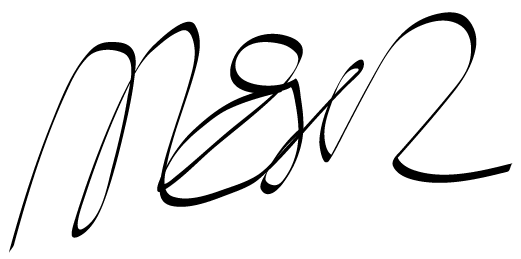 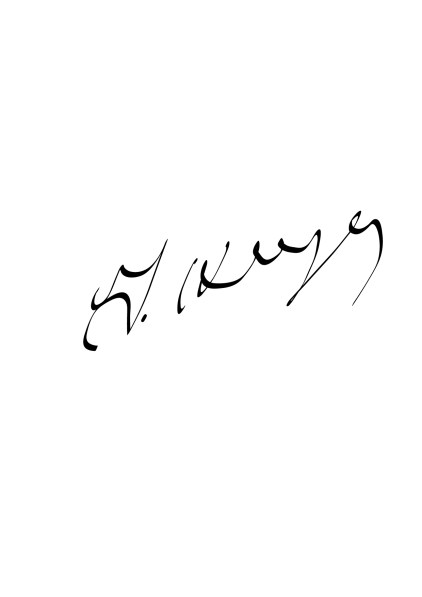 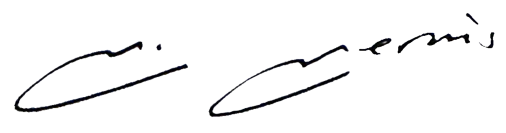 